Міністерство регіонального розвитку, будівництва та житлово-комунального господарства УкраїниПроект«Правила приймання стічних вод до систем централізованого водовідведення та Порядок визначення розміру плати за скид стічних вод до систем централізованого водовідведення при порушенні вимог щодо якості і режиму їх скидання»Чорноморськ – 2017ПРАВИЛА ПРИЙМАННЯ СТІЧНИХ ВОД ДО СИСТЕМ ЦЕНТРАЛІЗОВАНОГО ВОДОВІДВЕДЕННЯ ТА ПОРЯДОК ВИЗНАЧЕННЯ РОЗМІРУ ПЛАТИ ЗА СКИД СТІЧНИХ ВОД ДО СИСТЕМ ЦЕНТРАЛІЗОВАНОГО ВОДОВІДВЕДЕННЯ ПРИ ПОРУШЕННІ ВИМОГ ЩОДО ЯКОСТІ І РЕЖИМУ ЇХ СКИДАННЯІ. Загальні положення1. Ці Правила та Порядок поширюються на суб'єктів господарювання, які надають послуги з централізованого водовідведення (відведення та/або очищення стічних вод) (далі – виробники), та на юридичних осіб незалежно від форм власності та відомчої належності, та фізичних осіб – підприємців, які скидають стічні води до систем централізованого водовідведення або безпосередньо на каналізаційні очисні споруди (далі – споживачі). 2. Терміни, що вживаються у цих Правилах, мають такі значення:головний каналізаційний колектор – трубопровід, який збирає стічні води від збірних колекторів та районних насосних станцій;договір – договір на послуги з водопостачання та водовідведення;ДК забруднюючої речовини – допустима концентрація забруднюючої речовини, г/м3;залповий скид у системи централізованого водовідведення виробників – скид стічних вод з концентраціями забруднюючих речовин, що перевищують більш як у 20 разів допустимі величини показників, визначені в місцевих Правилах приймання стічних вод до систем централізованого водовідведення, та/або з перевищенням обсягів стічних вод, визначених для конкретного споживача; зливальна станція (пункт) – спеціальне обладнання (стаціонарне чи пересувне) для прийому рідких побутових відходів згідно з чинними нормами та правилами в каналізаційну мережу виробника;збірний колектор – трубопровід, який збирає стічні води з окремих каналізаційних випусків та передає їх у головний каналізаційний колектор;каналізаційний випуск споживача – трубопровід, що відводить стічні води від будинків, споруд, приміщень та з території споживача в каналізаційну мережу виробника;каналізаційний колектор – трубопровід зовнішньої каналізаційної мережі для збирання й відведення стічних вод;каналізаційна мережа – система трубопроводів, каналів або лотків і  споруд на них для збирання й відведення стічних вод;каналізаційні очисні споруди (далі – КОС) – комплекс споруд для очищення стічних вод перед їх скиданням до водних об’єктів;контрольний колодязь – колодязь на каналізаційному випуску споживача безпосередньо перед приєднанням до каналізаційного колектора виробника або в іншому місці за погодженням з виробником з вільним доступом виробника до такого колодязя;контрольна проба – проба стічних вод споживача (субспоживача), відібрана з контрольного колодязя з метою визначення складу стічних вод, що відводяться у систему централізованого водовідведення виробника;локальна каналізаційна мережа – система трубопроводів, каналів та/або лотків і споруд на них для збирання й відведення стічних вод з території споживача; локальні очисні споруди – споруди для очищення стічних вод окремого споживача відповідно до вимог цих Правил та/або місцевих Правил приймання;об’єкт споживача – окремо розташована територія споживача з відокремленими системами водопостачання і водовідведення;субспоживач – суб’єкт господарювання, що скидає стічні води до системи централізованого водовідведення через мережі споживача за погодженням зі споживачем і виробником на підставі договору зі споживачем або виробником; стічна вода –вода, що утворилася в процесі господарсько-побутової і виробничої діяльності (крім шахтної, кар’єрної і дренажної води), а також відведена із забудованої території, на якій вона утворилася внаслідок випадання атмосферних опадів; стічна вода технологічного походження – стічна вода, що утворилася  в процесі виготовлення продукції та/або надання послуг; умови на скид стічних вод – умови виробника щодо кількісного та якісного складу стічних вод, які споживач скидає у систему централізованого водовідведення населеного пункту, склад і зміст, порядок надання яких визначається цими Правилами та місцевими правилами приймання стічних вод до систем централізованого водовідведення.Інші терміни, що використовуються у цих Правилах, вживаються у значеннях, наведених у Водному кодексі України, Законі України «Про питну воду та питне водопостачання» та Правилах користування системами централізованого комунального водопостачання та водовідведення в населених пунктах України, затверджених наказом Міністерства з питань житлово-комунального господарства України від 27 червня 2008 р. № 190, зареєстрованих у Міністерстві юстиції України 07 жовтня 2008 р. за № 936/15627 (далі – Правила користування).3. На підставі цих Правил виробники розробляють місцеві правила приймання стічних вод до систем централізованого водовідведення населеного пункту (далі – місцеві Правила приймання), в яких враховуються місцеві особливості приймання та очищення стічних вод, а також визначаються ДК забруднюючих речовин, що можуть скидатися в систему централізованого водовідведення.Місцеві правила  приймання затверджують виконавчі органи місцевих рад.Місцеві правила приймання є обов’язковими для юридичних осіб незалежно від форм власності та відомчої належності та фізичних осіб-підприємців, які скидають стічні води до систем централізованого водовідведення та/або безпосередньо на каналізаційні очисні споруди. 4. Виробники встановлюють кожному конкретному споживачу умови на приймання стічних вод у систему централізованого водовідведення з урахуванням вимог цих Правил, а також місцевих Правил приймання.5. Виробники приймають стічні води споживачів до системи централізованого водовідведення за умови, що каналізаційна мережа та КОС мають резерв пропускної спроможності, а показники якості стічних вод споживача відповідають вимогам цих Правил, місцевих Правил приймання та умовам укладеного з виробником договору.6. Кожен споживач скидає стічні води до системи централізованого водовідведення через окремий випуск з обов’язковим улаштуванням контрольного колодязя, розташованого у місці, погодженому з виробником. Об’єднання випусків стічних вод від кількох споживачів може здійснюватися тільки після контрольного колодязя на каналізаційному випуску кожного споживача. Скидання стічних вод субспоживачем з використанням каналізаційної мережі споживача не є об’єднанням випусків стічних вод кількох споживачів. 7. Приймання до системи централізованого водовідведення рідких побутових та виробничих відходів, які вивозяться асенізаційним транспортом від споживачів, здійснюється тільки через зливальні станції (пункти) виробників, а у випадку їх відсутності місце скиду рідких відходів обумовлюється у місцевих Правилах приймання або у договорі. Умови приймання та сплати за очищення таких відходів обумовлюються у місцевих Правилах приймання.8. Приєднання споживачів до системи централізованого водовідведення здійснюється згідно з вимогами Правил користування. 9. Приймання стічних вод споживачів у систему централізованого водовідведення або безпосередньо на каналізаційні очисні споруди здійснюється виключно за договорами. ІІ. Засади безперебійного функціонування систем централізованого водовідведення при прийманні до них стічних вод споживачівВиробники:1) забезпечують приймання, відведення і очищення стічних вод у межах розрахункових проектних показників системи централізованого водовідведення та КОС з дотриманням вимог Правил охорони поверхневих вод від забруднення зворотними водами, затверджених постановою Кабінету Міністрів України від 25 березня 1999 р. № 465;2) проводять обстеження локальних каналізаційної мережі та очисних споруд споживачів, вимагають від них надання інформації та документів щодо зазначених мереж та споруд, які перебувають на балансі споживачів, їх технічного стану, хімічних реагентів, що використовуються споживачами та спричиняють забруднення у стічних водах (сертифікати, переліки, проекти, тощо), вивозу та утилізації осадів стічних вод, вживання заходів для дотримання якості та режиму скидання стічних вод згідно з вимогами цих Правил та місцевих Правил приймання, інших відомостей та документації, що стосується скидання стічних вод на об’єктах споживачів;3) контролюють якість, кількість та режим скидання стічних вод споживачами;4) погоджують технологічні регламенти експлуатації локальних очисних споруд та локальних каналізаційних мереж споживачів, провадять вибірковий контроль ефективності їх роботи та вимагають їх налагодження або реконструкції для дотримання вимог цих Правил, місцевих Правил приймання;5) здійснюють раптовий (у будь-яку годину доби), не погоджений зі споживачами заздалегідь, відбір проб для контролю за якістю стічних вод, що скидаються. Порядок та періодичність відбору проб встановлюється місцевими Правилами приймання;6) відключають споживачів від системи водовідведення негайно після усного попередження у разі загрози виходу з ладу систем централізованого водовідведення, порушення технологічного режиму роботи КОС та у разі самовільного приєднання споживачем до систем централізованого водовідведення та/або самовільного скидання стічних вод до систем централізованого водовідведення виробника. При цьому, за збитки таких споживачів виробник відповідальності не несе;7) у разі виявлення порушень споживачами умов скидання стічних вод, вимог цих Правил, місцевих Правил приймання та умов укладеного з виробником договору, вимагають їх усунення в установлені виробником терміни та застосовують заходи впливу та санкції, передбачені договором, цими Правилами та місцевими Правилами приймання;8) вимагають від споживачів, об’єкти яких розташовані в житлових будинках та мають стічні води технологічного або не побутового походження, забезпечення водовідведення стічних вод об’єкта окремо облаштованим каналізаційним випуском з улаштуванням контрольного колодязя.2. Споживачі:1) одержують умови на скид стічних вод та дотримуються установлених виробником кількісних та якісних показників стічних вод на каналізаційних випусках споживачів, вимагають від субспоживачів виконання вказаних положень цих Правил та вимог місцевих Правил приймання; 2) здійснюють систематичний контроль за кількістю та якістю стічних вод, які скидаються ними до систем централізованого водовідведення, згідно з графіком відбору проб, погодженим з виробником, подають виробнику інформацію про обсяги та якісний склад стічних вод, які скидаються споживачами до систем централізованого водовідведення;3) виконують на вимогу виробника до визначеного ним терміну попереднє очищення забруднених стічних вод на локальних очисних спорудах з обов’язковою утилізацією або вивезенням утворених при цьому осадів, якщо стічні води споживачів не відповідають вимогам цих Правил, місцевих Правил приймання та умовам укладеного з виробником договору;4) у разі зміни у своєму водовідведенні (передача з балансу на баланс будівель та каналізаційних мереж, зміна технологічних процесів або зміна на 30% і більше попередніх обсягів водовідведення, виконання будівельних робіт на території об’єкта, приєднання субспоживача тощо) повідомляють виробника у 7-денний термін про виникнення таких змін та в установленому порядку отримують у виробника технічні умови на водопостачання і водовідведення об’єкта, а також переоформляють договір; у разі зміни власника об’єкта споживача – укладають новий договір;5) надають працівникам виробника необхідну інформацію щодо своєї  системи водовідведення та вільний доступ до неї, а також допомогу при відборі проб стічних вод споживачів, вивченні режиму їх скиду, обстеженні системи водовідведення споживачів та локальних очисних споруд;6) визначають не менше двох представників, уповноважених представляти споживача при відборі проб стічних вод, про що у 3-денний термін повідомляють виробника у письмовій формі та забезпечують присутність уповноваженого представника безпосередньо при відборі проб стічних вод виробником; 7) беруть участь у ліквідації аварій і заміні аварійних каналізаційних мереж своїми силами та засобами, а також у відшкодуванні капітальних витрат на відновлення системи централізованого водовідведення виробника у разі погіршення її технічного стану та аварійних руйнувань з вини споживача;8) мають право перевіряти розрахунки ДК забруднюючих речовин стічних вод, які скидаються ними до систем централізованого водовідведення, виконані виробником, та оскаржувати їх;9) мають право звертатися до господарського суду з оскарженням неправомірно (на їх погляд) виставлених рахунків. ІІІ. Загальні вимоги до складу та властивостей стічних вод, які скидаються до систем централізованого водовідведення 1. До систем централізованого водовідведення приймаються стічні води споживачів, які не призводять до порушення роботи каналізаційних мереж та очисних споруд, безпеки їх експлуатації та можуть бути знешкоджені на КОС виробників відповідно до вимог Правил охорони поверхневих вод від забруднення зворотними водами, затверджених постановою Кабінету Міністрів України від 25 березня 1999 року № 465. 2. Стічні води, що приймаються до систем централізованого водовідведення, не повинні:1) містити горючі домішки і розчинені газоподібні речовини, здатні утворювати вибухонебезпечні суміші;2) містити речовини, які здатні захаращувати труби, колодязі, решітки або відкладатися на їх поверхнях (сміття, ґрунт, абразивні порошки та інші грубодисперсні зависі, гіпс, вапно, пісок, металеву та пластмасову стружку, жири, смоли, мазут, пивну дробину, хлібні дріжджі тощо);3) містити тільки неорганічні речовини або речовини, які не піддаються біологічному розкладу;4) містити речовини, для яких не встановлено гранично допустимих концентрацій (далі – ГДК) для води водойм або токсичних речовин, що перешкоджають біологічному очищенню стічних вод, а також речовин, для визначення яких не розроблено методи аналітичного контролю;5) містити небезпечні бактеріальні, вірусні, токсичні та радіоактивні забруднення;6) містити біологічно жорсткі синтетичні поверхнево-активні речовини      (далі – СПАР), які важко руйнуються;7) мати температуру вище 400 С ;8) мати pH нижче 6,5 або вище 9,0;9) мати хімічне споживання кисню (далі - ХСК) вище  біологічного споживання кисню за 5 діб (далі – БСК5 ) більше ніж у 2,5 рази;10) мати БСК, яке перевищує вказане в проекті КОС відповідного населеного пункту;11) створювати умови для заподіяння шкоди здоров'ю персоналу, що обслуговує системи централізованого водовідведення;12) унеможливлювати утилізацію осадів стічних вод із застосуванням методів, безпечних для навколишнього природного середовища;13) містити забруднюючі речовини з перевищенням допустимих концентрацій, установлених цими Правилами та місцевими Правилами приймання.3. У разі, якщо на об’єктах споживачів здійснюються виробничі процеси, що передбачені переліком, наведеним у Додатку 2 до цих Правил, а також при систематичному скиді понаднормативних забруднень, скидання стічних вод до систем централізованого водовідведення без попереднього їх очищення на локальних очисних спорудах не допускається.Локальні очисні споруди споживача повинні відповідати вимогам технічних умов, виданих виробником відповідно до Правил користування.4. Забороняється скидати до системи централізованого водовідведення стічні води, що містять забруднюючі речовини, перелік яких наведено в Додатку 1 до цих Правил, без попереднього знешкодження та знезараження на локальних очисних спорудах з обов’язковою утилізацією або захороненням утворених осадів.5. Якщо кількісні та якісні показники стічних вод споживача значно змінюються протягом доби, а показники концентрації забруднюючих речовин перевищують ДК, необхідно встановлювати спеціальні ємності-усереднювачі та пристрої, які забезпечують рівномірний протягом доби скид стічних вод. 6. У виняткових випадках, коли споживач не може забезпечити виконання вимог цих Правил або місцевих Правил приймання за деякими показниками, він звертається до виробника із заявою з обґрунтуванням приймання понаднормативно забруднених стічних вод із зазначенням їх концентрації та зобов’язується виконати заходи для доведення якості та режиму їх скиду до вимог цих Правил або місцевих Правил приймання у термін, зазначений у договорі. Виробник розглядає подану заяву у 15-денний термін і приймає рішення про можливість укладення договору про приймання понаднормативно забруднених стічних вод. У договорі про приймання понаднормативно забруднених стічних вод встановлюються тимчасово погоджені концентрації забруднюючих речовин та розмір додаткової оплати за приймання понаднормативно забруднених стоків та термін виконання заходів для доведення якості та режиму їх скиду до вимог цих Правил або місцевих Правил приймання.При виявленні перевищення фактичної концентрації будь-якого показника над зазначеною в договорі про приймання понаднормативно забруднених стічних вод додаткова оплата послуг водовідведення здійснюється споживачем з коефіцієнтом кратності, що визначається виробником відповідно до цих Правил, але замість встановлених ДК беруть тимчасово погоджені концентрації, зазначені в договорі про приймання понаднормативно забруднених стічних вод.7.	Стічні води субспоживача є складовою стічних вод споживача.ІV. Визначення ДК забруднюючих речовин у стічних водах споживачів 1. Виробник визначає ДК забруднюючих речовин у стічних водах споживачів як найменшу з чотирьох величин:1) ДК забруднюючої речовини в каналізаційній мережі (на каналізаційному випуску споживача);2) ДК забруднюючої речовини в спорудах біологічного очищення (на вході в ці споруди);3) величини лімітів на скид забруднюючих речовин, які визначені у Дозволі на спеціальне водокористування, виданому виробнику відповідно до Порядку погодження та видачі дозволів на спеціальне водокористування, затвердженому постановою Кабінету Міністрів України від 13 березня 2002 р. № 321;4) допустимого вмісту важких металів в осадах стічних вод на рівні визначеного для осадів, що можуть використовуватися як органічні добрива відповідно до Додатку 5 до цих Правил.Розрахунок ДК забруднюючих речовин у стічних водах споживачів проводять для кожних КОС виробника або для кожного з каналізаційних колекторів, які відводять стічні води до цих очисних споруд. 2. При визначенні ДК забруднюючої речовини в стічних водах за ДК в каналізаційній мережі приймають ДК, визначені місцевими Правилами, а за їх відсутності – за даними, вказаними у Додатку 3 до цих Правил.3. При визначенні ДК j-ої забруднюючої речовини в стічних  водах за  ДК в спорудах біологічного очищення розрахунок виконується за формулою  , (г/м3),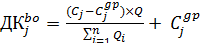 де: - ДК j-ої забруднюючої  речовини  в  аеротенку, (г/м3) (приймається за регламентом роботи КОС виробника або за даними додатка 4 до цих Правил);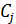  - середньодобова витрата стічних вод на вході на КОС, (м3/добу);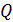  - середньодобова витрата стічних вод споживачів, які можуть містити це забруднення, (м3/добу);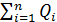 - концентрація j-ої забруднюючої речовини в господарсько-побутових стічних водах, (г/м3) (приймається за фактичними середніми даними експлуатаційних служб виробника. За відсутності таких даних приймається: для азоту амонійного - 20 (г/м3); заліза загального - 2 (г/м3); жирів - 30 (г/м3); СПАР - 5 (г/м3); хлоридів - додатково 50 (г/м3) до вмісту в джерелі водопостачання; фосфатів - 10 (г/м3); для інших речовин, регламентованих Державними санітарними нормами та правилами «Гігієнічні вимоги до води питної, призначеної для споживання людиною» (ДСанПіН 2.2.4-171-10), затвердженими наказом Міністерства охорони здоров’я України від 12 травня 2010 р. № 400, зареєстрованими у Міністерстві юстиції України 01 липня 2010 р. за № 452/17747, - за середньорічним вмістом у водопровідній воді). 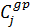 4. У разі наявності в стічних водах, які надходять на КОС населеного пункту, кількох забруднюючих речовин 1-го і 2-го класів небезпеки, що нормуються за санітарно-токсикологічною ознакою, необхідно зменшити ДКj кожної з цих речовин у стільки разів, скільки таких речовин надходить зі стічними водами. 5. ДК j-ої  забруднюючої речовини за величиною загального ліміту на його скид у водойму (Lzag, т/рік) розраховують за формулою  , (г/м3)де:, (т/рік) – частка ліміту, яка припадає на господарсько-побутовий  стік населеного пункту;365 - кількість днів у році; - середньодобова витрата стічних вод споживачів, які можуть містити це забруднення, м3/добу;  - коефіцієнт ефективності видалення j-ої забруднюючої речовини на КОС виробника. Значення коефіцієнта Kj приймають згідно з фактичними даними для конкретних очисних споруд, а за їх відсутності – за Додатком 2 до цих Правил. 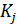 6. ДК j-ої забруднюючої речовини за допустимим вмістом важких металів в осадах стічних вод на рівні дозволеного для осадів, що можуть використовуватися як органічні добрива, розраховують за формулою , (г/м3),де: – допустима концентрація j-ого важкого металу на вході КОС – розраховується за формулою: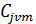 , (г/м3); - кількість сирого осаду, що затримується у первинних відстійниках, т/добу; 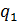  - кількість активного мулу, що затримується у вторинних відстійниках, т/добу;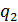  - коефіцієнт перерахунку сирого осаду первинних відстійників на суху речовину,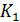 ,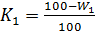 де  - вологість сирого осаду, %;  - коефіцієнт  перерахунку надлишкового активного мулу вторинних відстійників на суху речовину, 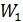 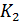   ,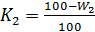 де  - вологість надлишкового активного мулу, %; 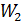  - допустимий вміст j-ого важкого металу в осадах, г/т сухої речовини. Приймається за даними Додатка 5 до цих Правил; 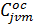  - коефіцієнт ефективності  видалення j-ого важкого металу на КОС. Приймається за середніми фактичними даними експлуатації КОС, а за їх відсутності - за даними, вказаними у  Додатку 5 до цих Правил; - середньодобова витрата стічних вод на вході на КОС, (м3/добу); - середньодобова витрата стічних вод споживачів, які можуть містити це забруднення, (м3/добу); - концентрація j-ого важкого металу в господарсько-побутових стічних водах, г/м3. Приймається за середньорічним вмістом у водопровідній воді даного населеного пункту.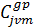 V. Заходи впливу у разі порушення вимог щодо скиду стічних вод до систем централізованого водовідведення 1. За недотримання вимог цих Правил та інших нормативно-правових актів, що регулюють питання водовідведення, виробники та споживачі несуть відповідальність, передбачену чинним законодавством України та умовами договорів. 2. У разі невиконання споживачами цих Правил та місцевих Правил приймання щодо дотримання якості та режиму скиду стічних вод об’єкт споживача може бути відключений від системи централізованого водовідведення після письмового попередження виробником не менш ніж за 5 діб. 3. У разі стягнення з виробника грошових сум за понадлімітні обсяги скидів у водні об’єкти або інші порушення природоохоронного законодавства він може вимагати від споживачів, з вини яких це сталося, відшкодування цих сум у регресному порядку.4. При необхідності перекладання аварійних або заміни зруйнованих  мереж і споруд системи централізованого водовідведення внаслідок агресивного впливу стічних вод споживача кошторисну вартість цих робіт (загальні капітальні вкладення) Кzag (тис. грн.) розподіляють між споживачами, які скидали стічні води з порушенням цих Правил або місцевих Правил приймання, і з вини яких сталося відповідне руйнування, згідно з формулою де: - відшкодування заподіяних збитків і-м споживачем на відновлення зруйнованих мереж і споруд, тис. грн.; 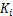  - середньодобова витрата стічних вод, які скидає і-тий споживач, м3/добу; 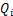  - сума платежів за скид понаднормативних забруднень з агресивними властивостями, стягнута виробником за останні три роки з і-го споживача, тис. грн.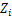 5. При засміченні каналізаційних мереж забрудненнями стічних вод споживачів (жирами, осадами, грубодисперсними зависями), які призводять до обмеження пропускної спроможності каналізаційної мережі виробника, споживачі відшкодовують витрати на проведення робіт з відновлення пропускної спроможності трубопроводів та колекторів. 6. При неможливості утилізації осадів та мулів через підвищений вміст важких металів, токсичних речовин тощо та необхідності розміщення осадів та мулів на спеціальних полігонах захоронення кошторисна вартість цих робіт (разом із збором за забруднення навколишнього природного середовища) розподіляється між споживачами, які винні у забрудненні токсичними речовинами осадів та мулів. Розрахунок кошторисної вартості цих робіт для конкретного споживача виконується за формулоюде: - частка вартості робіт з розміщення осадів і мулів, яка має бути відшкодована і-м споживачем; 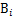  - загальна кошторисна вартість робіт з розміщення осадів і мулів, тис. грн.; 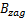  - скиди забруднюючих речовин і-м споживачем, що вимагають утилізації осадів тільки шляхом захоронення на спеціальних полігонах, т;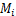 - сумарні скиди забруднюючих речовин, що вимагають утилізації осадів тільки шляхом захоронення на спеціальних полігонах, т. 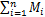 Участь споживачів у роботах з розміщення цих осадів визначається у порядку, передбаченому цими Правилами та місцевими Правилами приймання. VІ. Порядок контролю за скидом стічних вод до систем централізованого водовідведення 1. Споживачі здійснюють контроль за кількістю та якістю стічних вод, які вони скидають до системи централізованого водовідведення або безпосередньо на каналізаційні очисні споруди виробників. Перелік забруднень, на наявність яких провадиться аналіз, та періодичність контролю встановлюються виробником.За наявності локальних очисних споруд споживачі здійснюють кількісний та якісний контроль стічних вод, що надходять на них, очищених стічних вод та враховують об’єми видалених із стічних вод осадів. На вивіз та утилізацію осадів повинні бути оформлені відповідні документи (акти, накладні, рахунки), які зберігаються у споживачів не менше трьох років.Місця та періодичність відбору проб споживачами мають бути погоджені з виробником.Результати аналізів стічних вод і замірів їх витрат фіксуються у робочих журналах, які зберігаються у споживачів безстроково. Споживачі систематично, у терміни, визначені виробником, надають виробнику інформацію про об’єми та якісний склад стічних вод, які вони скидають до системи централізованого водовідведення або безпосередньо на каналізаційні очисні споруди виробників. Споживачі зобов’язані мати Паспорт водного господарства, в якому в обов’язковому порядку зазначаються відомості про системи водопостачання та водовідведення споживача, з характеристикою їх технічних параметрів і фактичного стану на момент складання паспорта, у т. ч. графічний матеріал (генеральний план (топоплан) з нанесеними мережами водопостачання і водовідведення, схему балансу водопостачання і водовідведення, технологічні креслення насосних станцій, план та схему локальних очисних споруд та наявність приладів обліку), а також відомості про категорії стічних вод споживача (промислові, господарсько-побутові, поверхневі тощо), характеристику якості стічних вод, що скидаються у систему централізованого водовідведення, та інші документи, визначені місцевими Правилами приймання.Споживачі, об’єкти яких розташовані в житлових будинках (офісні приміщення) та приєднані до внутрішньобудинкових мереж водовідведення, в які скидаються виключно господарсько-побутові стічні води, не потребують розроблення Паспорта водного господарства.2. Про всі випадки погіршення якості стічних вод, аварійних та залпових скидів шкідливих речовин, проведення аварійно-відновлювальних робіт споживачі повинні негайно інформувати виробника.3. Споживачі, які скидають стічні води до системи централізованого водовідведення або безпосередньо на каналізаційні очисні споруди виробника, повинні забезпечити можливість проведення виробником у будь-який час доби контролю за скидом стічних вод, включаючи надання необхідних відомостей та експлуатаційного персоналу.  4. Для визначення вмісту забруднень у стічних водах споживачів використовуються дані лабораторії виробника, а в разі її відсутності – інших лабораторій, акредитованих у даній галузі. 5. При проведенні аналізу проб стічних вод, відібраних у споживачів, використовуються засоби вимірювань, повірені уповноваженими органами у сфері стандартизації, метрології та сертифікації України.6. З метою контролю якості стічних вод споживачів виробник здійснює відбір контрольних проб. Виявлені в цих пробах перевищення ДК забруднюючих речовин у стічних водах є достатньою підставою для нарахування плати за скид понаднормативних забруднень. Відбір контрольних проб стічних вод споживачів виконується уповноваженим представником виробника, що фіксується у спеціальному журналі або акті, який підписують як представник виробника, так і представник споживача. У разі відмови представника споживача поставити свій підпис у журналі або акті, представник виробника зазначає про таку відмову від підпису в журналі або акті.7. При відмові споживача виділити уповноваженого представника для відбору проб, зволіканні з допуском уповноваженого представника виробника на територію споживача (більш ніж 30 хвилин після його прибуття) або створенні перешкод у відборі проб з боку представників споживача, що фіксується в акті за підписом представника виробника, виробник виставляє споживачу рахунок за понаднормативний скид забруднень з коефіцієнтом кратності Kk = 5 за розрахунковий місяць, у якому було вчинене дане порушення. 8. У разі виявлення перевищення ДК забруднюючих речовин, встановлених цими Правилами та місцевими Правилами приймання, виробник у строк не більше 15 робочих днів з моменту відбору контрольної проби направляє споживачу лист-повідомлення про виявлене перевищення ДК забруднюючих речовин у стічних водах споживача та результати хімічного аналізу. Протягом шестимісячного терміну після визначення перевищення допустимих концентрацій виробник направляє споживачу рахунок за скид стічних вод з перевищенням ДК забруднюючих речовин та копії підтверджуючих документів.9. У разі незгоди споживача з результатами даних лабораторії виробника щодо якості стічних вод згідно з аналізом робочої проби, за результатами якого зроблено висновок щодо наявності у стічних водах споживача перевищень ДК забруднюючих речовин, споживач має право звернутися до незалежної акредитованої лабораторії для проведення аналізу контрольної проби, яка відбирається одночасно з робочою.10. В місцевих Правил приймання  конкретизуються питання щодо відбору проб стічних вод на аналіз, їх оформлення, а також проведення аналізу проб.VII. Порядок визначення розміру плати за скид стічних вод до систем централізованого водовідведення при порушенні вимогщодо якості і режиму їх скидання1. У разі повної відповідності якості та режиму скиду стічних вод цим Правилам, місцевим Правилам приймання та умовам укладеного договору споживачі сплачують за послуги водовідведення за тарифом, установленим згідно з чинним законодавством для відповідної категорії споживачів.Кількість стічних вод споживачів, які підлягають оплаті, визначають за фактичними обсягами або згідно з Правилами користування.Додаткові обсяги стічних вод споживачів (не враховані договором), що надходять до систем централізованого водовідведення або безпосередньо на каналізаційні очисні споруди виробників, оплачуються споживачами у п’ятикратному розмірі встановленого тарифу на послугу водовідведення. 2. Споживачі, які здійснюють скид стічних вод за відсутності діючого договору на централізоване водовідведення або умов на скид стічних вод, сплачують виробнику за весь об’єм стічних вод, скинутих за час відсутності такого договору або умов на скид, в п’ятикратному розмірі встановленого тарифу на послугу централізованого водовідведення.  3. Величина плати за скид стічних вод у систему централізованого водовідведення виробника (Pc) розраховується виробником за формулою 
, де:Т – тариф, встановлений за надання послуг централізованого водовідведення споживачам, віднесеним до відповідної категорії, грн./м3;Qd – об’єм скинутих споживачем стічних вод у межах, обумовлених договором, м3; Qpd – об’єм скинутих споживачем стічних вод понад обсяги, обумовлені договором, м3; Qpz – об’єм скинутих споживачем стічних вод з понаднормативними забрудненнями, м3; Kk – коефіцієнт кратності, який враховує рівень небезпеки скинутих забруднень для технологічних процесів очищення стічних вод та екологічного стану водойми.4. У разі виявлення залпового скиду забруднюючої речовини застосовується коефіцієнт кратності Kk = 20. 5. У разі відхилення показника рН від установлених меж на одну одиницю застосовується Kk = 2 ; на 2 та більше одиниць - Kk = 10.6. У разі перевищення відношення ХСК/БСК5 ≤ 2,5 коефіцієнт кратності визначають за формулою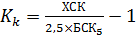 7. У разі скиду стічних вод з температурою вище ніж 40оС, скиду тільки мінеральних солей застосовується Kk = 2. 8. У разі виявлення факту порушення інших загальних вимог (скид  конденсату, дощового та дренажного стоку при роздільній системі каналізації, скид речовин, заборонених до скидання до системи централізованого  водовідведення, тощо) застосовується Kk = 5. 9. При виявленні виробником у ході контролю якості стічних вод, що скидаються споживачем, перевищення фактичної концентрації одного виду забруднення (Cf) над установленою цими Правилами та місцевими Правилами приймання допустимою концентрацією (ДК), коефіцієнт кратності для розрахунку плати за скид понаднормативних забруднень визначають за формулою 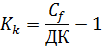 Коефіцієнт кратності при перевищенні ДК однієї речовини не може перевищувати 5, окрім випадків, передбачених пунктами 4 та 5 цього розділу. 10. Якщо виробником встановлено факт скиду споживачем токсичних або радіоактивних забруднень, приймання яких до системи водовідведення виробника не було обумовлено договором, коефіцієнт кратності дорівнює 5. 11. Якщо виробником встановлено факт одночасного скиду до системи централізованого водовідведення кількох забруднень у концентраціях, що перевищують ДК, коефіцієнт кратності Kk визначають за формулою 
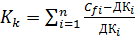 де Cfi – фактична концентрація в стічних водах споживача і-ої речовини;ДКі – допустима концентрація і-ої речовини.Загальний коефіцієнт кратності з урахуванням перевищення допустимої  концентрації кількох речовин та інших порушень не може бути більше ніж 10. Якщо за розрахунком Kk більше ніж 10, приймають Kk = 10, крім випадків, передбачених пунктом 4 цього розділу. 12. Плата за скид споживачем стічних вод з перевищенням ДК забруднюючих речовин, що встановлений разовим аналізом, стягується за період від попереднього відбору контрольної проби, проведеного виробником, до моменту зафіксованого порушення, але не більше трьох календарних місяців. Підвищена плата стягується за весь обсяг стічних вод, скинутих споживачем за цей період з даного об’єкта. 13. Плата за скид стічних вод до систем централізованого водовідведення при порушенні вимог щодо якості і режиму їх скидання вноситься споживачем на розрахунковий рахунок виробника у порядку та в терміни, що передбачені місцевими Правилами приймання, або договором. 14. За додаткову кількість стічних вод, що надходить до систем централізованого водовідведення виробника у період дощів та сніготанення через люки каналізаційних колодязів та приймачі дощової каналізації на території споживача, останній сплачує згідно з вимогами пунктів 4.10 – 4.11 Правил користування та місцевих Правил приймання.Заступник директора Департаменту системжиттєзабезпечення та житлової політикиВ.В. Токаренко
Перелік забруднюючих речовин, що заборонені до скидання в системи централізованого водовідведенняРечовини, що здатні утворювати в системі централізованого водовідведення вибухонебезпечні, токсичні та (або) горючі гази, органічні розчинники, горючі і вибухонебезпечні речовини (нафта, бензин, гас, ацетон тощо) в концентраціях, що перевищують допустимі концентрації забруднюючих речовин у стічних водах, допущених до скидання в системи централізованого водовідведення, передбачені додатком № 3 до цих Правил, синтетичні і натуральні смоли, масла, лакофарбові матеріали та відходи, продукти і відходи нафтопереробки, органічного синтезу, мастильно - охолоджуючі рідини, вміст засобів і систем пожежогасіння (крім використання для гасіння загорянь).Розчини кислот з pH < 5,0 і лугів з pH > 10,0.Погано пахучі та інші леткі речовини в кількості, що приводить до забруднення атмосфери робочої зони в каналізаційних насосних станціях, в інших виробничих приміщеннях системи водовідведення Виробника, на території очисних споруд, понад встановлені для атмосфери робочої зони гранично допустимі концентрації.Радіоактивні речовини понад гранично допустимий рівень безпечного знаходження в навколишньому середовищі, що затверджується спеціально уповноваженими державними органами України, речовини , які не можуть бути затримані в технологічному процесі очищення стічних вод очисними спорудами Виробника, що мають підвищену токсичність, здатність накопичуватися в організмі людини, що відзначаються віддаленими біологічними ефектами і (або) утворюють небезпечні речовини при трансформації у воді і в організмах людини і тварин, у тому числі моно і поліциклічні  хлорорганічні, фосфорорганічні, азоторганічні і сіркоорганічні речовини , біологічно жорсткі поверхнево - активні речовини, отрутохімікати, сильнодіючі отруйні речовини в концентрації, що перевищує більш ніж у 4 рази  мінімальну гранично допустиму концентрацію що встановлена для цих речовин у воді водних об'єктів, медичні відходи класів Б, В, Г, епідеміологічно небезпечні бактеріальні та вірусні забруднення (за винятком речовин, скидання яких дозволено санітарно - епідеміологічними вимогами).Концентровані маткові розчини та кубові залишки, гальванічні розчини (електроліти ) як вихідні, так і відпрацьовані, осади (шлами) локальних очисних споруд, осади відстійників, пасток, фільтрів, відходи очищення повітря (пилогазоочисного обладнання), осади станцій технічної водопідготовки, в тому числі котелень, теплоелектростанцій, іонообмінні смоли, активоване вугілля, концентровані розчини регенерації систем водопідготовки, хімічні реактиви та реагенти.Будь-які тверді відходи боєнь та переробки м'яса, канига, цільна кров, відходи обробки шкіри, відходи тваринництва, звірівництва та птахівництва, включаючи фекалії.Тверді побутові відходи, сміття, що збирається при сухому прибиранні приміщень, будівельні матеріали, відходи і сміття, відпрацьований грунт і транспортуючі розчини від підземних прохідницьких робіт, грунт, зола, шлак, окалина, вапно, цемент та інші в'яжучі речовини, стружка, скло, пилоподібні частки обробки металів, скла, каменю та інші мінеральні матеріали, рослинні залишки і відходи (листя, трава, деревинні відходи, плодоовочеві відходи тощо), за винятком попередньо гомогенізованих плодоовочевих відходів у побуті.Волокнисті матеріали (натуральні, штучні або синтетичні волокна, в тому числі волосся, вовна), тара, пакувальні матеріали та їх елементи, металева стружка, тирса, окалина, синтетичні матеріали (полімерні плівки, гранули, пилоподібні частинки, стружка тощо).Біомаса харчових, фармацевтичних виробництв та інших біотехнологічних процесів при концентрації, що перевищує вимоги до речовин за хімічним споживанням кисню, харчова продукція як придатна, так і неліквідна, сировина для її виробництва, сироватка сирна, барда спиртова і дріжджова, пивна хмільова дробина.
Перелік виробничих процесів, при здійсненні яких споживач повинен мати локальні очисні споруди для попереднього очищення стічних вод перед їх скиданням до системи централізованого водовідведення та очищення стічних вод
1. Нафтопереробка, хімічний та органічний синтез, фармацевтичне виробництво.2. Целюлозо - паперове і картонне виробництво.3. Спиртове, дріжджове, пиво безалкогольне (включаючи солодове), кондитерське, крохмальо - патокове, маслоробне виробництво, переробка молока, риби, м'яса (включаючи скотобійні), фруктів і овочів.4. Вирощування худоби та птиці.5. Гальванічне виробництво.6. Машинобудування і металообробка.7. Металургія чорна та кольорова.8. Виробництво будівельних матеріалів і конструкцій, скла і скловиробів, керамічних виробів.9. Виробництво лакофарбових матеріалів, синтетичних поверхнево - активних речовин.10. Обробка поверхонь, предметів чи продукції з використанням органічних розчинників.11. Виробничі процеси, в ході яких використовуються або утворюються наступні  речовини:неемульговані жири, харчові відходи, нафтопродукти, кислоти і луги, а також їх розчини,іони важких металів, сполуки миш'яку і ртуті, вільний сірководень та вільні сульфід - іони, меркаптани, а також відновлені сірчані сполуки (сульфіти, тіосульфати, елементарна сірка), сірковуглець, ціановодень, ароматичні вуглеводні, органічні розчинники, летючі органічні з'єднання (толуол, бензол, ацетон, метанол, бутанол, пропанол, їх ізомери і алкіл- похідні), хлорорганічні сполуки, 2 , 4 , 6- трихлорфенол, діхлорметан, дихлоретан, пента - хлорфенол, поліхлорбіфеніли (сума ПХБ) і поліхлортерфеніли (сума ПХТ), тетрахлоретилен, трихлоретилен, триетиламін, хлороформ (трихлорметан), тетрахлорметан, четирехлористий вуглець, бенз (а) пірен, етилбензол (фенілетан), діоксини, синтетичні поверхнево-активні речовини, що не піддаються біологічному окисленню, біологічно неокислювані барвники натурального, штучного і синтетичного походження, біологічно резистентні пестициди, осідаючі мінеральні включення гідравлічною крупністю більше  / с, спливаючі речовини (включення) гравітаційною крупністю більше /с, волокнисті включення, в тому числі пряжа, ворс, волосся, шерсть, пероактивний хлор більше 5 мг / л, за винятком випадків введення на об'єкті водовідведення санітарного карантину, радіонукліди.Вимоги до складу та властивостей стічних вод, що скидаються до системи централізованого водовідведення, для безпечного їх відведення та очищення на КОС *) Ці нормативи зростають відповідно до вмісту даних солей у воді  місцевого водопроводу.Державне підприємство «Науково-дослідний та конструкторсько-технологічний інститут міського господарства»Додаток 1 до Правил приймання стічних вод до систем централізованого водовідведення та очищення стічних водДодаток 2 до Правил приймання стічних вод до систем централізованого водовідведення та очищення стічних вод Додаток 3 до Правил приймання стічних вод до систем централізованого водовідведення та очищення стічних вод Показники якості стічних водПоказники якості стічних водОдиниця виміруМаксимально допустиме значення показника та (або) концентрацІя в пробі стічних вод12341.Реакція середовища (pH)од.6,5 - 9,02.Температура°C+403.БСКповнемг/дм3Згідно з проектом КОС або не більше 350,04.ХСКмг/дм3500,05.Співвідношення ХСК:БСКповне-< 2,56.Завислі речовини та речовини, що спливаютьмг/дм3300,07.Азот (сума азоту органічного та амонійного)мг/дм350,08.Фосфор загальний (Pзаг)мг/дм312,09.Нафта та нафтопродуктимг/дм310,010.Жири рослинні та твариннімг/дм350,011.Хлориди (Cl-)мг/дм3350,0*)12.Сульфати (SO42-)мг/дм3400,0*)13.Сульфідимг/дм31,514.СПАР аніоннімг/дм310,015.Фенолимг/дм30,2516.Залізо (Fe)мг/дм33,0